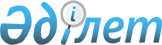 Об установлении перечня приоритетных сельскохозяйственных культур и нормативов субсидирования на повышение урожайности и качества продукции растениеводства
					
			С истёкшим сроком
			
			
		
					Постановление акимата Актюбинской области от 01 июля 2013 года № 199. Зарегистрировано Департаментом юстиции Актюбинской области 10 июля 2013 года № 3603. Утратило силу в связи с истечением срока применения - (письмо аппарата акима Актюбинской области от 9 января 2014 года № 14-5/53).
      Сноска. Утратило силу в связи с истечением срока применения - (письмо аппарата акима Актюбинской области от 09.01.2014 № 14-5/53).
      Примечание РЦПИ.
      В тексте документа сохранена пунктуация и орфография оригинала.
      В целях поддержки сельскохозяйственных товаропроизводителей области, повышения урожайности и качества продукции растениеводства путем удешевления стоимости горюче-смазочных материалов и других товарно-материальных ценностей, необходимых для проведения весенне-полевых и уборочных работ 2013 года, удешевления стоимости удобрений и затрат на обработку сельскохозяйственных культур гербицидами в соответствии со статьей 27 Закона Республики Казахстан от 23 января 2001 года "О местном государственном управлении и самоуправлении в Республике Казахстан", пунктом 8 Правил субсидирования из местных бюджетов на повышение урожайности и качества продукции растениеводства, утвержденных постановлением Правительства Республики Казахстан от 4 марта 2011 года № 221, акимат области ПОСТАНОВЛЯЕТ:
      1. Установить:
      перечень приоритетных сельскохозяйственных культур на 2013 год согласно приложению 1 к настоящему постановлению;
      нормативы субсидирования приоритетных культур на 2013 год согласно приложению 2 к настоящему постановлению;
      нормативы на 1 тонну (литр, килограмм) удобрений, реализованных отечественными производителями и приобретенных у отечественных производителей согласно приложению 3 к настоящему постановлению;
      нормативы субсидий на 1 килограмм (литр), приобретенных у поставщиков гербицидов отечественного производства согласно приложению 4 к настоящему постановлению.
      нормативы субсидий на 1 тонну (килограмм, литр) удобрений и гербицидов иностранного производства в размере 30% от стоимости реализованных удобрений и гербицидов.
      2. Государственному учреждению "Управление сельского хозяйства Актюбинской области" обеспечить размещение настоящего постановления на интернет–ресурсе Управления.
      3. Признать утратившим силу постановление акимата Актюбинской области от 4 мая 2012 года № 147 "Об установлении перечня приоритетных сельскохозяйственных культур и нормативов субсидирования на повышение урожайности и качества продукции растениеводства" (зарегистрированное в государственном реестре нормативных правовых актов № 3396, опубликованное 31 мая 2012 года в газетах "Актобе" и "Актюбинский вестник" № 70-71).
      4. Контроль за исполнением настоящего постановления возложить на заместителя акима области Тагимова М.М.
      5. Настоящее постановление вводится в действие по истечении десяти календарных дней со дня его первого официального опубликования. Перечень
приоритетных сельскохозяйственных культур на 2013 год
      Сноска. Приложение 1 постановления с изменениями, внесенными постановлением акимата Актюбинской области от 25.11.2013 № 362 (вводится в действие по истечении десяти календарных дней после дня его первого официального опубликования). Нормативы субсидий приоритетных сельскохозяйственных культур на 2013 год
      Сноска. Приложение 2 постановления с изменениями, внесенными постановлением акимата Актюбинской области от 25.11.2013 № 362 (вводится в действие по истечении десяти календарных дней после дня его первого официального опубликования). Нормативы субсидий на 1 тонну (литр, килограмм) удобрений, реализованных отечественными производителями Нормативы субсидий на 1 килограмм (литр) гербицидов, приобретенных у поставщиков гербицидов
					© 2012. РГП на ПХВ «Институт законодательства и правовой информации Республики Казахстан» Министерства юстиции Республики Казахстан
				
Аким области
А.Мухамбетов
"СОГЛАСОВАНО"
Министр сельского хозяйства
Республики Казахстан
А.МамытбековПриложение 1
к постановлению акимата области
от 01 июля 2013 года № 199
№ п/п
Наименование приоритетных селскохозяйственных культур
1.
Зерновые и зернобобовые культуры
1.1
Зерновые культуры, (кроме кукурузы на зерно, твердой пшеницы и зернобобовых культур) по базовой норме бюджетных субсидий
1.2
Зерновые культуры, (кроме кукурузы на зерно, твердой пшеницы и зернобобовых культур) возделываемые с соблюдением зональных научно-обоснованных агротехнологий
1.3
Яровые зерновые (твердая пшеница), зернобобовые культуры возделываемые по традиционной технологии (базовая норма бюджетных субсидий), озимые зерновые культуры
2.
Масличные культуры 
3.
Картофель
3.1
Картофель возделываемые с применением систем полива по традиционной технологии
3.2
Картофель возделываемые с применением систем капельного орошения промышленного образца
4.
Овощные и бахчевые 
4.1
Овощные и бахчевые, возделываемые с применением систем полива по традиционной технологии
4.2
Овощи возделываемые с применением систем капельного орошения промышленного образца
4.3
Овощи, возделываемые в закрытом грунте с применением систем капельного орошения (1 культурооборот) (га)
4.4
Овощи, возделываемые в закрытом грунте на гидропонике (1 культурооборот) (га)
5
Кормовые культуры
5.1
Возделываемые на пашне однолетние и многолетние кормовые культуры, за исключением пункта 5.2 настоящего приложения
5.2
Возделываемые на пашне многолетние бобовые травы первого, второго и третьего годов жизни 
5.3
По многолетним травам, посеянным для залужения сенокосных угодий, (учитывается распашка только старовозрастных посевов многолетних трав) 
5.4
Возделываемые масличные культуры, кукурузы на зерно, кукурузы на силос с применением систем капельного орошения промышленного образца и систем спринклерного орошения промышленного образца
5.5
Возделываемые на поливе многолетние травы, в том числе многолетние бобовые травы первого, второго и третьего годов жизни и многолетних трав, посеянных для залужения и (или) коренного улучшения сенокосных и (или) пастбищных угодий (учитывается распашка только старовозрастных посевов многолетних трав)Приложение 2
к постановлению акимата области
от 01 июля 2013 года № 199
№ п/п
Наименование приоритетных селскохозяйственных культур
Норматив субсидий на 1 гектар, тенге
1.
Зерновые и зернобобовые культуры
1.1
Зерновые культуры, (кроме кукурузы на зерно, твердой пшеницы и зернобобовых культур) по базовой норме бюджетных субсидий
450
1.2
Зерновые культуры, (кроме кукурузы на зерно, твердой пшеницы и зернобобовых культур) возделываемые с соблюдением зональных научно-обоснованных агротехнологий
700
1.3
Яровые зерновые (твердая пшеница), зернобобовые культуры возделываемые по традиционной технологии (базовая норма бюджетных субсидий), озимые зерновые культуры
500
2.
Масличные культуры 
2 000
3.
Картофель
3.1
Картофель возделываемые с применением систем полива по традиционной технологии
30 000
3.2
Картофель возделываемые с применением систем капельного орошения промышленного образца
40 000
4.
Овощные и бахчевые 
4.1
Овощные и бахчевые, возделываемые с применением систем полива по традиционной технологии
30 000
4.2
Овощи возделываемые с применением систем капельного орошения промышленного образца
40 000
4.3
Овощи, возделываемые в закрытом грунте с применением систем капельного орошения (1 культурооборот) (га)
1 000 000
4.4
Овощи, возделываемые в закрытом грунте на гидропонике (1 культурооборот) (га)
1 500 000
5
Кормовые культуры
5.1
Возделываемые на пашне однолетние и многолетние кормовые культуры, за исключением пункта 5.2 настоящего приложения
2 400
5.2
Возделываемые на пашне многолетние бобовые травы первого, второго и третьего годов жизни 
1 000
5.3
По многолетним травам, посеянным для залужения сенокосных угодий, (учитывается распашка только старовозрастных посевов многолетних трав) 
2 400
5.4
Возделываемые масличные культуры, кукурузы на зерно, кукурузы на силос с применением систем капельного орошения промышленного образца и систем спринклерного орошения промышленного образца
24 500
5.5
Возделываемые на поливе многолетние травы, в том числе многолетние бобовые травы первого, второго и третьего годов жизни и многолетние травы, посеянных для залужения и (или) коренного улучшения сенокосных и (или) пастбищных угодий (учитывается распашка только старовозрастных посевов многолетних трав)
24 500Приложение 3
к постановлению акимата области
от 01 июля 2013 года № 199
№ п/п
Субсидируемые виды удобрений
Единица измерения
Процент удешевления стоимости одной единицы
Норматив субсидий на одну единицу, тенге
1
Аммофос (N-10%:P2О5-46%)
тонна
50
45000
2
Суперфосфат простой (P2О5-19%)
тонна
50
24500
3
Сульфоаммофос (N-18%: P2О5-18%: S-17%)
тонна
50
34250
4
Аммиачная селитра (N-34,4%)
тонна
50
28900
5
Фосфоритная мука (P2О5-17%), в мешках
тонна
50
5300
5
Фосфоритная мука (P2О5-17%), насыпью
тонна
50
4750
6
Калий хлористый (К2О-42%; KCL-65%)
тонна
50
32500
7
Калий сернокислый (сульфат калия) (К2О-53%)
тонна
50
77500
8
Суперфосфат марки "В" (P2О5-15%)
тонна
50
21281
9
Микроудобрение "МЭРС" марки "Б"
литр
50
6000
10
Биоудобрение "Биобарс" (N-10%; 
Р2О5-3,3% К2О-10%; СаО-0,3%;   Fe2O3-0,3%)
литр
50
2500
11
Суперфосфат обогащенный (P2О5-21,5%)
тонна
50
17000Приложение 4
к постановлению акимата области
от 01 июля 2013 года № 199
№ п/п
Субсидируемые виды гербицидов
Единица измерения
Процент удешевления стоимости 1 л/кг, гербицидов,до
Норматив субсидий на 1 л/кг, приобретенных гербицидов, тенге
1
Авецид супер, 12% концентрат эмульсии (феноксапроп-п-этил, 120 г/л+фенклоразол-этил (антидот), 60 г/л
литр
50
1400
2
Буран, 36% водный раствор (глифосат, 360 г/л)
литр
50
450
3
Барс супер, 10% концентрат эмульсии (феноксапроп-п-этил, 100 г/л+мефенпир-диэтил (антидот), 27 г/л)
литр
50
1400
4
Баргузин, 70% водно-диспергируемые гранулы (метрибузин, 700 г/л,)
килограмм
50
3250
5
Беллисимо, эмульсия масляно-водная (феноксапроп-п-этил, 140 г/л+клоквинтоцет-мексил 50 г/л)
литр
50
1800
6
Вулкан, 60% водно-диспергируемые гранулы (метсульфурон-метил 600 г/кг)
килограмм
50
11250
7
Глифосат, 48% водный раствор (глифосат, 360 г/л)
литр
50
425
8
Гроза, 60% концентрат эмульсии
литр
50
575
9
Диамин,72% водный раствор (диметиламинная соль 2,4–Д) 
литр
50
400
10
Дезормон эфир, 72% концентрат эмульсии (2-этилгексиловый эфир 2,4 дихлорфеноксиуксусной кислоты)
литр
50
580
11
Диален – Супер 480, водный раствор (диметиламинные соли 2,4-Д, 357 г/л+дикамбы, 124 г/л)
литр
50
825
12
Жойкын, водный раствор (глифосат 360 г/л)
литр
50
450
13
Жойкын Дара, 75% водно-диспергируемые гранулы (глифосат 747 г/кг)
килограмм
50
850
14
Зенит, концентрат коллоидного раствора (2-этилгексиловый эфир 2,4-Д кислоты, 950 г/л)
литр
50
750
15
Клиник, 36% водный раствор (глифосат, 360 г/л)
литр
50
490
16
Кугар Форте, концентрат эмульсии (феноксапроп-п-этил, 140 г/л+клоквинтоцет-мексил, 40 г/л)
литр
50
1700
17
Напалм, водный раствор (глифосат, 540 г/л)
литр
50
775
18
Рап, водный раствор (глифосат 360 г/л)
литр
50
565
19
Рамон супер, концентрат эмульсии (104 г/л галоксифоп-Р-метил)
литр
50
1750
20
Раундап Экстра, 54% водный раствор (глифосат, 540 г/л)
литр
50
825
21
Робусто Супер, концентрат эмульсии (2-этилгексиловый эфир 2,4-Д кислоты, 905 г/л)
литр
50
675
22
Рысь Супер, 10% концентрат эмульсии (феноксапроп-п-этил, 100 г/л+фенклоразол-этил (антидот), 50 г/л
литр
50
1500
23
Питон гранд, водно-диспергируемые гранулы (клопиралид, 750 г/кг,
килограмм
50
8500
24
Спрут Экстра, водный раствор (глифосат, 540 г/л)
литр
50
750
25
Тапир, водный концентрат (100 г/л имазетапир)
литр
50
1500
26
Топик 080, концентрат эмульсии (клодинафоп-пропаргил, 80 г/л+антидот, 20 г/л)
литр
50
2375
27
Овсюген Экстра, концентрат эмульсии (феноксапроп-п-этил, 140 г/л+фенклоразол-этил (антидот), 35 г/л
литр
50
1850
28
Ураган Форте 500, водный раствор (глифосат, 500 г/л)
литр
50
785
29
Фенизан, водный раствор (дикамба кислоты, 360 г/л хлорсульфурон кислоты, 22,2 г/л)
литр
50
1650
30
Чероки, 75% водно-диспергируемые гранулы (тифенсульфурон-метил, 750 г/кг,
килограмм
50
12500
31
Элант Премиум, концентрат эмульсии (2-этилгексиловый эфир 2,4-Д кислоты, 420 г/л+2-этилгексиловый эфир дикамбы кислоты, 60 г/л)
литр
50
825
32
Элант (2-этилгексиловый эфир 2,4-Д кислоты, 564 г/л)
литр
50
637,5
33
Эскадрон, концентрат эмульсии (2,4-Д кислота в виде 2-этилкексилового эфира, 850 г/л)
литр
50
675
34
Радар 60% с.п. (метсульфуранметил, 600 г/кг)
литр
50
7500